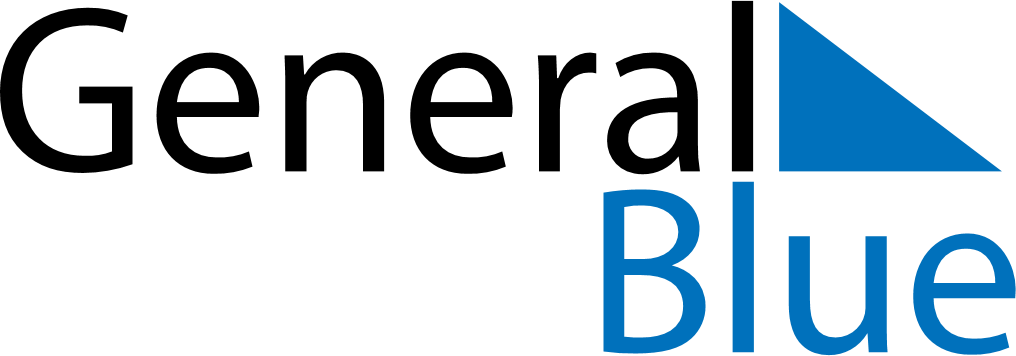 October 2021October 2021October 2021IrelandIrelandSUNMONTUEWEDTHUFRISAT123456789101112131415161718192021222324252627282930October Bank Holiday31